VorbereitungPersonelles	Ausbildungsmethode	Organisation 	Material / Geräte / Fahrzeuge 	Ausbildungshilfen	Arbeitsplatz 	Sicherheitsrelevante Punkte 	LernzielSind die zu erreichenden Lernziele…… klar definiert? 	… kontrollierbar? 	StoffBeherrsche ich den Stoff so, dass ich …… einwandfrei vorzeigen und erklären kann?	… die Fehler und ihre Ursachen erkenne kann? 	Ist der Stoff an die verfügbare Zeit angepasst? 	BeschäftigungWird jeder Teilnehmer sinnvoll beschäftigt?	AusbildungsmethodeEntspricht sie dem Können/Wissen der Teilnehmer?	 Methodische MittelSind die methodischen Hilfsmittel richtig gewählt 	ThemaZieleReglemente / Informationen / Sicherheitsrelevante PunkteTeilnehmerMindestens:		Maximal:	DauerPosten-CHilfspersonalÜbungsobjekt-/GeländeMaterialBilanz / Lehren
(nach der Übung ausfüllen)Gut war:zu verbessern ist: ZeitMethodeStoffvermittlung, GliederungWichtige PunkteLehr- und Arbeitsmethode:V = Vortrag		PA = praktische Arbeit	LG = Lehrgespräch	GA = Gruppenarbeit
D = Demonstration	EA = Einzelarbeit	T = Test			W = WettbewerbLehr- und Arbeitsmethode:V = Vortrag		PA = praktische Arbeit	LG = Lehrgespräch	GA = Gruppenarbeit
D = Demonstration	EA = Einzelarbeit	T = Test			W = WettbewerbLehr- und Arbeitsmethode:V = Vortrag		PA = praktische Arbeit	LG = Lehrgespräch	GA = Gruppenarbeit
D = Demonstration	EA = Einzelarbeit	T = Test			W = WettbewerbLehr- und Arbeitsmethode:V = Vortrag		PA = praktische Arbeit	LG = Lehrgespräch	GA = Gruppenarbeit
D = Demonstration	EA = Einzelarbeit	T = Test			W = WettbewerbLektionAnwendungsstufeLektionLektionFestigungsstufeZielgruppeAnlernstufeZiele:Ziele:Ziele:Ziele:Ziele:Ziele: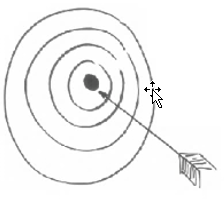 Beurteilungskriterien:Beurteilungskriterien:Beurteilungskriterien:Beurteilungskriterien:Beurteilungskriterien:Beurteilungskriterien: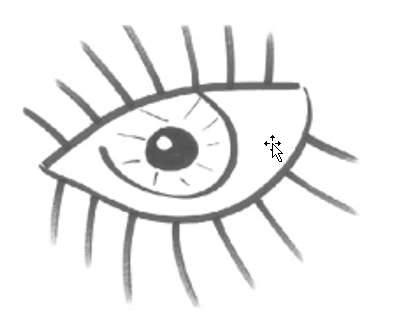 Lektionsablauf:Lektionsablauf:Lektionsablauf:Lektionsablauf:Lektionsablauf:Lektionsablauf: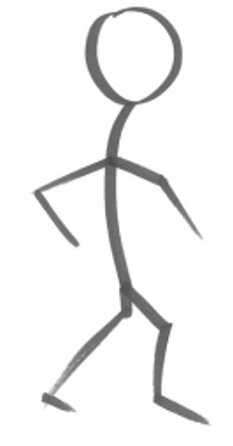 